                                                                                                                                         № 29  03 августа 2021 г.   	30.07.2021 г. №113РОССИЙСКАЯ ФЕДЕРАЦИЯИРКУТСКАЯ ОБЛАСТЬНИЖНЕУДИНСКИЙ РАЙОНДУМАЗАРЕЧНОГО МУНИЦИПАЛЬНОГО ОБРАЗОВАНИЯРЕШЕНИЕО ВНЕСЕНИИ ИЗМЕНЕНИЙ В РЕШЕНИЕ ДУМЫ ЗАРЕЧНОГО МУНИЦИПАЛЬНОГО ОБРАЗОВАНИЯ  ОБ УТВЕРЖДЕНИИ ПОЛОЖЕНИЯ «ОБ УВЕКОВЕЧЕНИИ ПАМЯТИ ВЫДАЮЩИХСЯ СОБЫТИЙ, ЛИЧНОСТЕЙ И ОРГАНИЗАЦИЙ НА ТЕРРИТОРИИ ЗАРЕЧНОГО МУНИЦИПАЛЬНОГО ОБРАЗОВАНИЯ»В целях исполнения поручения заместителя Председателя Правительства Российской Федерации Т.А. Голиковой от 30 июня 2021 г., руководствуясь Федеральным законом от 25.06.2002 № 73-ФЗ "Об объектах культурного наследия (памятниках истории и культуры) народов Российской Федерации", Федеральным законом от 06.10.2003 № 131-ФЗ "Об общих принципах организации местного самоуправления в Российской Федерации", Уставом Заречного муниципального образования, Дума Заречного муниципального образованияРЕШИЛА:1. Внести в решение думы Заречного муниципального образования от 02 июня 2020 года № 78 «Об утверждении Положения «Об увековечении памяти выдающихся событий, личностей и организаций на территории Заречного муниципального образования» (далее-Порядок, Решение соответственно) следующие изменения:  1.1. Пункт 1.4. Порядка изложить в следующей редакции:1.4. В целях объективной оценки значимости личности гражданина, память которого предполагается увековечить, или события вводятся временные ограничения: увековечение памяти производится не ранее чем через 5 лет после кончины гражданина, память которого предполагается увековечить, и не ранее чем через 10 лет после свершения исторического события. Исключением является увековечение памяти героев Великой Отечественной войны 1941-1945 годов ( не более трех лет со дня смерти),  а также почетных граждан Заречного муниципального образования, Героев Советского Союза, Героев Социалистического труда и Героев России.           2. Настоящее Решение опубликовать в «Вестнике Заречного сельского поселения», разместить на официальном сайте Заречного муниципального образования в сети интернет.           3. Настоящее решение вступает в силу с момента его опубликования.Председатель Думы Заречногомуниципального образования А.И.Романенко                                    ЗАРЕЧНОГОСЕЛЬСКОГО  ПОСЕЛЕНИЯ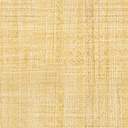 